SREDNJA ŠKOLA   CENTAR ZA ODGOJ I OBRAZOVANJE, Zagorska 14, 10 000 Zagreb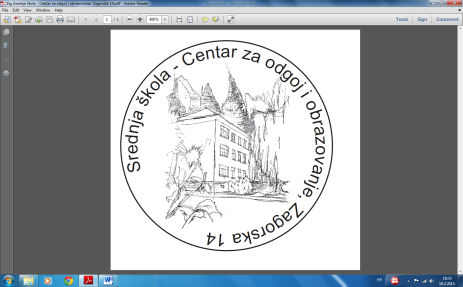 Tel.: +385 1 3643 437                                                                                           IBAN HR 4723600001101365557          Tel.: +385 1 3643 838 ravnateljica                                                                     MB 3278182Fax: +385 1 3647 064                                                                                             e-mail: info@ss-czoio.hr PRIVOLA/SUGLASNOST RODITELJA/SKRBNIKA  UČENIKA O KORIŠTENJU OSOBNIH PODATAKAU skladu s odredbama Uredbe (EU) 2016/679 Europskog parlamenta i Vijeća od 27. travnja 2016. o zaštiti pojedinaca u vezi s obradom podataka i o slobodnom kretanju takvih podataka (GDPR) slijedi:Osobni podaci su svi podaci putem kojih je utvrđen ili se može utvrditi identitet pojedinca( npr. ime, OIB, adresa i drugi podaci svojstveni tom pojedincu).Osobni podaci obrađuju se zakonito, pošteno i transparentno, u skladu s točno navedenom svrhom.Prikupljaju se i obrađuju u količini ograničenoj za navedene svrhe, točni su i ažurni te se čuvaju u oblicima odgovarajućima za sigurnost osobnih podataka.Dajem pismenu suglasnost Srednjoj školi-Centru za odgoj i obrazovanje, Zagreb, Zagorska 14 o korištenju i obrađivanju osobnih podataka mog djeteta u svrhu upisa u prvi razred, upisa u e-maticu, e-imenik, matičnu knjigu, izdavanja svjedodžbi i druge pedagoške dokumentacije, objave imena učenika na oglasnoj ploči i mrežnim stranicama Škole, snimanje, prikupljanje i obrađivanje fotografija, audio i video zapisa učenika nastalih tijekom odvijanja odgojno-obrazovnog programa i aktivnosti Škole, za korištenje i objavljivanje fotografija na svojim mrežnim stranicama za potrebe informiranja javnosti o postignutim rezultatima na školskoj, županijskoj, državnoj i međunarodnoj razini natjecanja, smotri i sportskim događajima, za potrebe promocije europskih projekata u kojima Škola sudjeluje, za potrebe nadležnih institucija, za potrebe kurikularnih aktivnosti (izleti, javne priredbe i nastupi, projekti, izvanučionička nastava, maturalna zabava, vijesti iz svakodnevnog života Škole), za potrebe medijske grupe (objave na društvenim platformama)________________________________________________________________( ime i prezime, datum i mjesto rođenja učenika/ce)__________________________________________________________________________			              (  adresa stanovanja učenika/ce )isključivo za potrebe promocije Škole. Privola/suglasnost je slobodno dana i važeća je za sve vrijeme trajanja školovanja djeteta u Školi. Ova privola daje se u svrhu dokaza zakonitosti obrade osobnih podataka i važeća je do trenutka opoziva.Zagreb, ________________________                        ( nadnevak )____________________________  			    ____________________________( Ime i prezime roditelja/skrbnika )			     ( vlastoručni potpis roditelja/skrbnika)